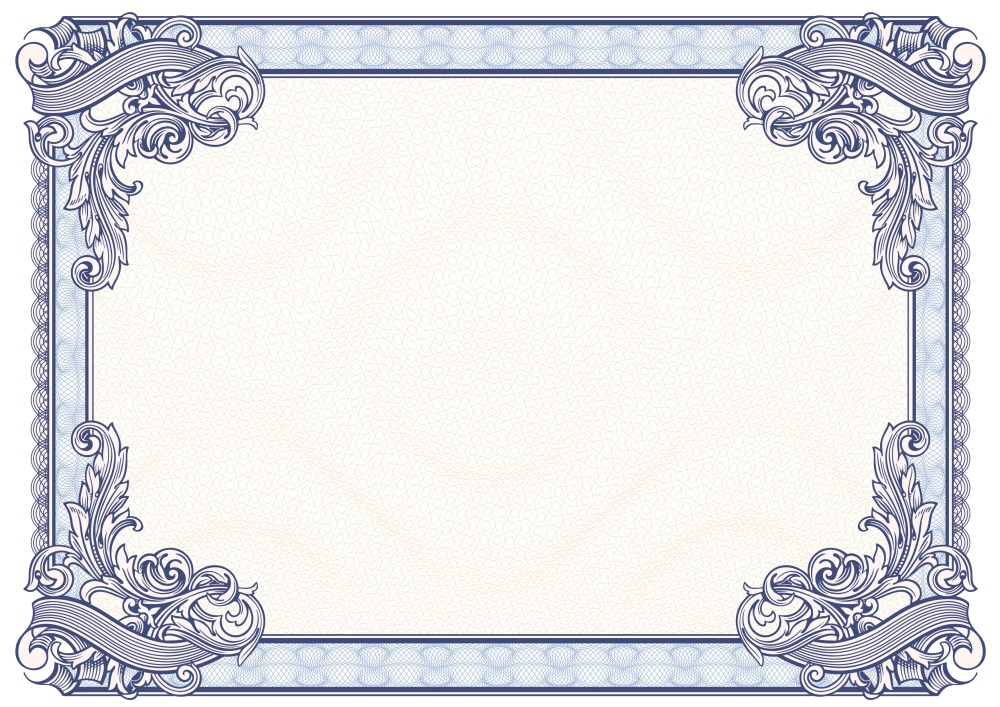 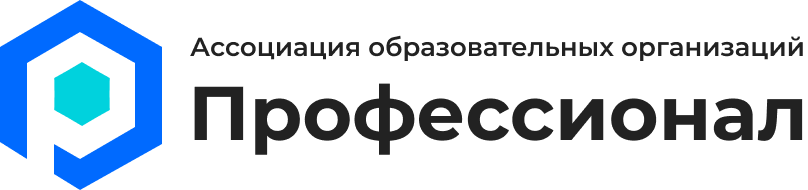 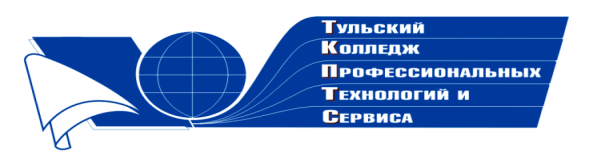 Государственное профессиональноеобразовательное учреждение  Тульской области «Тульский колледж профессиональных технологий и сервиса»ДипломНаграждаетсяГуськов Алексей Олегович,занявший 2 место  в общероссийском заочном конкурсе «Жизнь и творчество великих писателей» с работой на тему  «Дети Льва Николаевича Толстого» Научный руководитель Болквадзе Тамара Михайловна     Директор ГПОУ ТО       «ТКПТС»                                     С.С. Курдюмов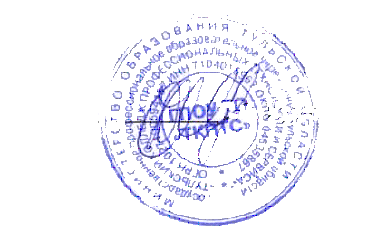 2019 год